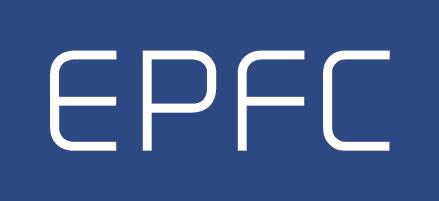 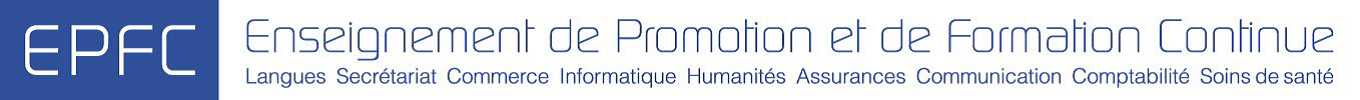  d’Insertion socio-professionnelleSection Bachelier en Lieu du stageN° de groupe : Année Scolaire 2015-2016Nombre total de pages : Professeur en chargeStéphanie BALAND